Guideline to Mobile Food Unit StickersPursuant to §35.1-21.C of the Code of Virginia, the Virginia Department of Health shall issue a license (permit) in the form of a sticker to mobile food units. The following procedures provide guidance to local health districts (LHD) regarding issuance processes and sticker placement.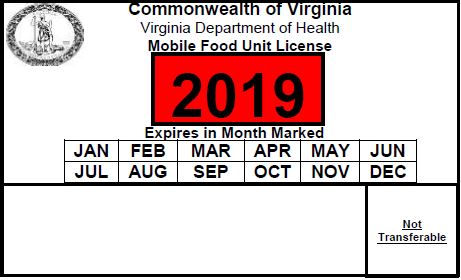 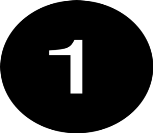 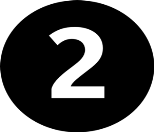 The sticker shall be affixed to the mobile food unit on the side where food service occurs. Such placement shall be within one foot to the right or left of the food service delivery area. If food service is available on both sides of the unit, place the sticker on the vehicle’s right side (your left when facing the unit from the front). Stickers shall be placed on the front of push cart mobile food units. Please see the diagram provided for guidance on placement.Examples (Sticker and Placement Guide)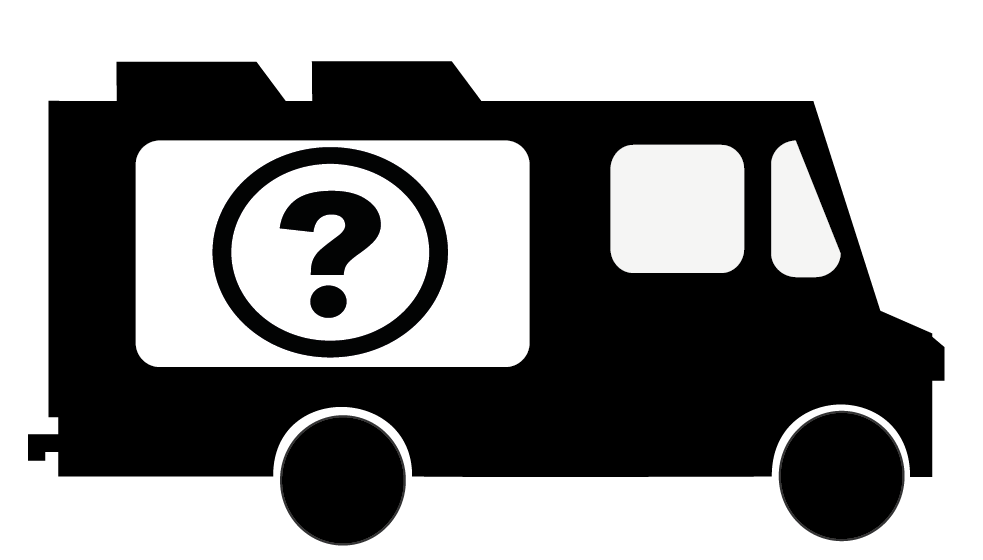 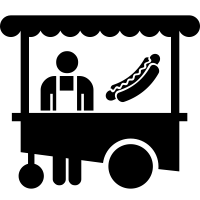 General Instructions(See Example Above)General Instructions(See Example Above)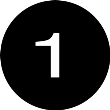 Upon approval of an application for a mobile food unit license (permit) or the approval of a renewal of a mobile food unit license (permit), staff shall “blackout” with black indelible ink the month of expiration. 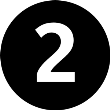 The following information is required in this section: (1) “Licensee/Owner”, (2) Facility Name/ “Common Name” (3) address of mobile unit’s commissary, if available (4) name of the locality issuing the license, (5) “Risk Rating”, and (6) notation of variance, if applicable. If typed, the information in this section shall be in 12 pt. font or larger using either Times New Roman or Arial font.  No other address, other than the commissary address shall appear on the sticker.Friendly RemindersLHD staff shall not affix stickers to the mobile food units (unless required by ordinance); however, witnessing and documenting the placement of the sticker in the facility record is encouraged.The sticker is a license/permit. LHD staff shall issue a new sticker upon renewal of a permitLHD staff may issue a paper license (permit); however, staff may not require a mobile food unit operator to display or retain it.LHD staff may include additional information in section 2 of the license (permit) such as a VIN number, license number or other unique identifier. Be mindful of space restrictions.Avery 5161 labels fit in Section 2 of the permit, approximately 1” x 4”.If applicable, mobile food units shall maintain a copy of their variance which shall be made available upon request from the public or local health department staff.